Uchwała Nr                     
Rady Miejskiej w Łodziz dnia                      2021 r.w sprawie wyrażenia zgody na sprzedaż w drodze przetargu nieruchomości położonych
w Łodzi przy ulicach Broniewskiego 62 i Broniewskiego bez numeru oraz Anczyca bez numeru.Na podstawie art. 18 ust. 2 pkt 9 lit. a ustawy z dnia 8 marca 1990 r. o samorządzie gminnym (Dz. U. z 2021 r. poz. 1372) oraz art. 13 ust. 1 i art. 37 ust. 1 ustawy z dnia 21 sierpnia 1997 r. o gospodarce nieruchomościami (Dz. U. z 2020 r. poz. 1990 oraz z 2021 r. poz. 11, 234, 815, 1551 i 1561), Rada Miejska w Łodziuchwala, co następuje:§ 1. Wyraża się zgodę na sprzedaż w drodze przetargu nieruchomości, stanowiących własność Miasta Łodzi, położonych w Łodzi przy ulicach Broniewskiego 62 i Broniewskiego bez numeru oraz Anczyca bez numeru, oznaczonych w ewidencji gruntów i budynków jako działki nr: 126, 114/7 i 182/44 w obrębie G-17, o łącznej powierzchni 2 480 m2, dla których prowadzone są księgi wieczyste nr LD1M/00114787/6 i LD1M/00114786/9.§ 2. Wykonanie uchwały powierza się Prezydentowi Miasta Łodzi.§ 3. Uchwała wchodzi w życie z dniem podjęcia.Projektodawcą jestPrezydent Miasta ŁodziuzasadnienieMiasto Łódź jest właścicielem nieruchomości położonych w Łodzi przy ulicach Broniewskiego 62, Broniewskiego bez numeru oraz Anczyca bez numeru, oznaczonych w ewidencji gruntów w obrębie G-17, jako działki nr 126, 114/7 i 182/44 o łącznej powierzchni 2 480 m2, dla których prowadzone są księgi wieczyste nr LD1M/00114787/6 i LD1M/00114786/9.Działka nr 126 zabudowana jest dwoma budynkami handlowo - usługowymi o powierzchniach zabudowy 252 m2 i 674 m2. W budynkach znajduje się 9 lokali użytkowych objętych umowami najmu. Nabywca nieruchomości wstąpi w stosunek najmu w miejsce Miasta Łodzi. Pozostałe działki są niezabudowane.Dla ww. nieruchomości brak jest miejscowego planu zagospodarowania przestrzennego. Zgodnie z art. 4 ust. 2 pkt 2 ustawy z dnia 27 marca 2003 r. o planowaniu 
i zagospodarowaniu przestrzennym (Dz. U. z 2021 r. poz. 741, 784 i 922), w przypadku braku miejscowego planu zagospodarowania przestrzennego, określenie sposobów zagospodarowania i warunków zabudowy ustala się w drodze decyzji o warunkach zabudowy.Studium uwarunkowań i kierunków zagospodarowania przestrzennego miasta Łodzi, przyjęte uchwałą Nr LXIX/1753/18 Rady Miejskiej w Łodzi z dnia 28 marca 2018 r., zmienioną uchwałą Nr VI/215/19 Rady Miejskiej w Łodzi z dnia 6 marca 2019 r., obejmuje powyższe nieruchomości granicami obszaru oznaczonego symbolem M1 – tereny wielkich zespołów  mieszkaniowych. Zarząd Inwestycji Miejskich oraz Zarząd Lokali Miejskich pozytywnie zaopiniowały sprzedaż wskazanych nieruchomości. Obsługa komunikacyjna przedmiotowych nieruchomości powinna odbywać się przez projektowany zjazd z ul. Broniewskiego lub z ul. Anczyca przez projektowany zjazd.Zarząd Osiedla Chojny - Dąbrowa uchwałą nr 82/36/2021 z dnia 2 września 2021 r. pozytywnie zaopiniował projekt uchwały Rady Miejskiej w Łodzi w sprawie wyrażenia zgody na sprzedaż ww. nieruchomości.Wartość nieruchomości została określona przez rzeczoznawcę majątkowego na kwotę 2 363 000 zł.Miasto Łódź nie ma planów inwestycyjnych dotyczących tych nieruchomości.Stosownie do postanowień uchwały Nr XXVII/547/08 Rady Miejskiej w Łodzi z dnia 27 lutego 2008 r. w sprawie zasad nabywania i zbywania nieruchomości, ich wydzierżawiania lub wynajmowania oraz oddawania w użytkowanie (Dz. Urz. Woj. Łódzkiego z 2017 r. poz. 5141), zmienionej uchwałami Rady Miejskiej w Łodzi: Nr LXXII/1895/18 z dnia 14 czerwca 2018 r. (Dz. Urz. Woj. Łódzkiego poz. 3378), Nr IV/132/19 z dnia 16 stycznia 2019 r. (Dz. Urz. Woj. Łódzkiego poz. 674), Nr XXXVI/1146/21 z dnia 20 stycznia 2021 r. (Dz. Urz. Woj. Łódzkiego poz. 629), Nr XLI/1275/21 z dnia 14 kwietnia 2021 r. (Dz. Urz. Woj. Łódzkiego poz. 2000) i Nr XLIV/1382/21 z dnia 23 czerwca 2021 r. (Dz. Urz. Woj. Łódzkiego poz. 3179), zbywanie nieruchomości o wartości powyżej 1 000 000 zł, dla których nie obowiązuje miejscowy plan zagospodarowania przestrzennego może odbywać się wyłącznie za zgodą Rady Miejskiej w Łodzi.Wobec powyższego przedstawiam projekt uchwały Rady Miejskiej w Łodzi w sprawie wyrażenia zgody na sprzedaż w drodze przetargu opisanych na wstępie nieruchomości.Nieruchomości przeznaczone do zbycia w drodze przetargu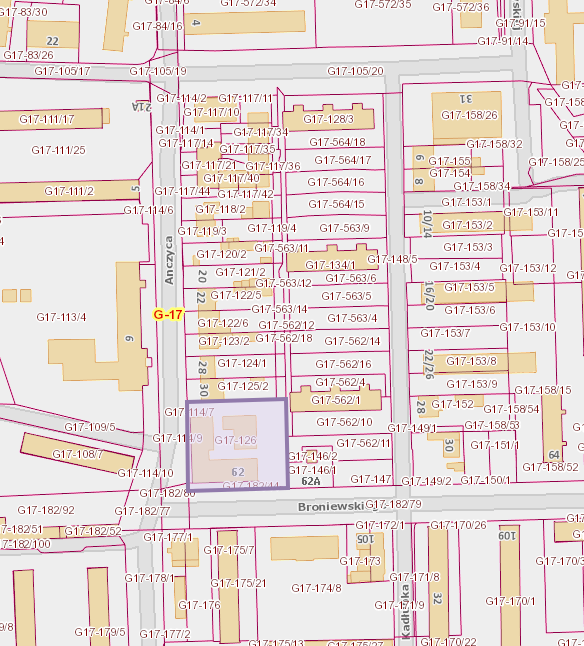 Druk Nr 265/2021Projekt z dnia 4 października 2021 r.Przewodniczący
Rady Miejskiej w Łodzi


Marcin GOŁASZEWSKI